参考様式２　　　イベント等への出店個票（食品）１　出店者２　取扱食品等※弁当類については製造所、搬入時間、搬入方法を記載してください。３　施設の図面裏面の記入例を参考にしてください。（図面記入例）吹き出しに、それぞれ説明書きを記入ください。４　火気を伴う設備を使用される方は設備の準備状況を記載ください　※火気器具等を使用する場合、個別に「露店等の開設届出書」を消防署へ提出してください。５　電力を消費する設備を使用される方は設備の準備状況を記載下さい　※原則電源はお持ち込みをお願いしますが、会場に予備用として発電機（定格出力2.8kVA）を2台配備します。使用を希望される方は「電源の確保方法」欄にその旨記載ください。６　前処理施設※ （ 有 ・ 無 ）７　SNSで発信する際のお店の紹介文と掲載を希望する写真を添付してください。８　保健所使用欄No.出店者住所出店者(ふりがな)氏名(電話番号)　　　　　　　　　　　出店者メールアドレス業　種業　種バザー出店・露店営業・臨時営業・その他（　　　　　　　　）出店期間出店期間年　　月　　日　　～　 　　年　　月　　日取扱食品等（調理等を行う場合）原材料の形態から提供までの方法（販売のみを行う場合）食品の保管及び陳列の方法※予定数量／１日設備名用途消火器具の持ち込み消火器具の持ち込み消火器具名個数設備名消費電力（W）電源の持ち込みあり　・　なし（　　　　　　　　）名　称所在地営業許可の有無有（許可番号：　　　　　　）・　無紹介文写真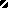 